EΛΛΗΝΙΚΗ ΔΗΜΟΚΡΑΤΙΑ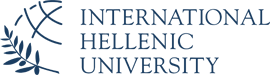 Τμήμα Φοιτητικής ΜέριμναςΥΠΟΤΡΟΦΙΕΣ ΣΕ ΠΡΟΠΤΥΧΙΑΚΟΥΣ/ΕΣ ΦΟΙΤΗΤΕΣ/ΤΡΙΕΣ ΤΟΥ ΔΙΠΑΕ(ΠΑΝΕΠΙΣΤΗΜΙΟΥΠΟΛΗ ΚΑΒΑΛΑΣ)ΑΙΤΗΣΗ Επώνυμο :______________________________________ Όνομα : ________________________________ Πατρώνυμο : ____________________________ Μητρώνυμο:_____________________________________ Σχολή : _________________________________ Τμήμα : _______________________________________ Εξάμηνο:___________________________ Αριθμός Ειδικού Μητρώου: ____________________________ Ημερομηνία Γέννησης: _____________________ Τόπος Γέννησης : ________________________________ Αριθμός Δελτίου Ταυτότητας _______________________________________________________________ Διεύθυνση μόνιμης κατοικίας : ______________________________________________________________ _____________________________________________________________________Διεύθυνση κατοικίας στην Καβάλα (Οδός, Αριθμός, Ταχ. Κώδικας,): ______________________________________________________ ____________________________________________________________________ Ηλεκτρονική διεύθυνση: (e mail) ____________________________________________________________ Τηλέφωνο: (Σταθερό στην πόλη σπουδών/Κινητό)________________________________________________  Υπήρξατε ή συνεχίζετε να είστε υπότροφος Ελληνικού ή άλλου φορέα;               Ναι  Όχι         16. Συμμετέχετε σε κάποιο Πρόγραμμα που χρηματοδοτείται από το ΔΙΠΑΕ.;              Ναι  Όχι  Καταθέτω τα δικαιολογητικά μου με την κάτωθι αριθμητική σειρά: Με ατομική μου ευθύνη, γνωρίζοντας τις κυρώσεις, που προβλέπονται από τις διατάξεις της παρ. 6 του άρθρου 22 του Ν. 1599/1986, δηλώνω υπεύθυνα ότι όσα έχω καταγράψει είναι αληθή και ακριβή. Επιπλέον, σε περίπτωση οποιασδήποτε αλλαγής στοιχείων, θα ενημερώσω εγκαίρως το Τμήμα Σπουδών. Καβάλα, ........./......../2020(Υπογραφή υποψηφίου/υποψηφίας) …………………………………………………………………….…………………………………………………………………….…………………………………………………………………….…………………………………………………………………….…………………………………………………………………….…………………………………………………………………….